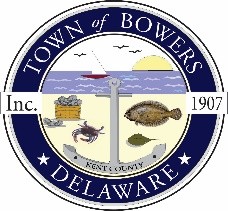 The Town of Bowers
3357 Main St. 
Frederica, DE 19946
(302) 572-9000
bowersbeach.delaware.govMEETING MINUTESThe meeting was called to order at 7:00 pm on January 11 2024 by Mayor Ada Puzzo. Council members present: Bob McDevitt, Marty Manning and Wayne Irons.The Pledge of Allegiance was recited in unison.Minutes: A motion was made by Marty Manning and second by Wayne Irons to approve the December 2023 Minutes. Motion carried. Treasurer’s Report: A motion was made by Wayne Irons and second by Bob McDevitt to approve the December 2023 treasurer’s report. Motion carried.Maria Keesling asked for a breakdown of ARPA funds and grants the town has or will receive.                                                          Ada and Marty to make a color coded budget to make it easier to see debits and credits of town funds. A discretionary budget plan for town taxes will also be made.COMMITTEE REPORTSParking Lot:  Amanda DeLeo from DENREC advised that the parking lot and drainage project would start in early February. A “Meet the Contractor” meeting will be held at the town hall on January 18 2024 at 7PM. This will be both in person and zoom. Questions will be allowed from both audiences. Watermen's Park:  Judy Martin advised that the pirate ship playground set has doubled in price since the display model had been sold. The state agreed to pay for their share of the increase. Judy asked if the town of Bowers could increase its share of the funding to $5000.00 .Wayne proposed using ARPA funds.N Bayshore Drainage: Sean Devlin head of the N Bayshore Drainage committee advised of no new changes.Parks and Recreation: no commentPlanning/Zoning Code Revisions:  Mark Puzzo reported that the planning committee recommends increasing town revenue by implementing a three-year plan for residents to pay for trash collection. Pay one-third the first year two-thirds the second year and full payment the third year. The committee also recommends a fee on short-term rentals and a business license fee. The town council agreed to look into the committees suggestions.Public Water: Joe Conlin advised that they were finishing up the final count of the survey. The next step if the town has a majority yes vote would be to move on to the feasibility study.Code Enforcement: No ReportBoard of Adjustments:  No ReportOLD BUSINESSMuseum renovations: Wayne got two quotes for the new HVAC system: one from Messina @ $17,900.00 and one from Air Doctors @ $18,500.00. Wayne was also looking into rebates. Wayne will also look into the cost of a heat pump versus mini splits.NEW BUSINESSBob McDevitt proposed filling cracks on Williams Ave. in the month of February at a cost of $1500.00.  Council agreed to the proposal. The work will be done by McKenzie paving.RESIDENT TOPICS AND CONCERNSNone submittedCOUNCIL COMMENTSMarty Manning – NoneWayne Irons – NoneChris Telles - NoneBob McDevitt – NoneAda Puzzo –FEMA will be conducting a Community Assistance Visit (aka audit) on March 7 2024 .  Ada also warned residents of SCAM calls posing as Delmarva power to obtain personal information from residents. NEXT MEETING AND ADJOURNMENTThere being no further business, a motion was made by Marty Manning, seconded by Bob MCDevitt adjourn at 8:18 pm. Motion Carried.The next town meeting will be held on February 8 2024 starting at 7:00 pm and will be in person meeting as well as Zoom.Town Meetings are held the second Thursday of each month unless changed by the Mayor.Respectfully submitted,Chris TellesSecretary